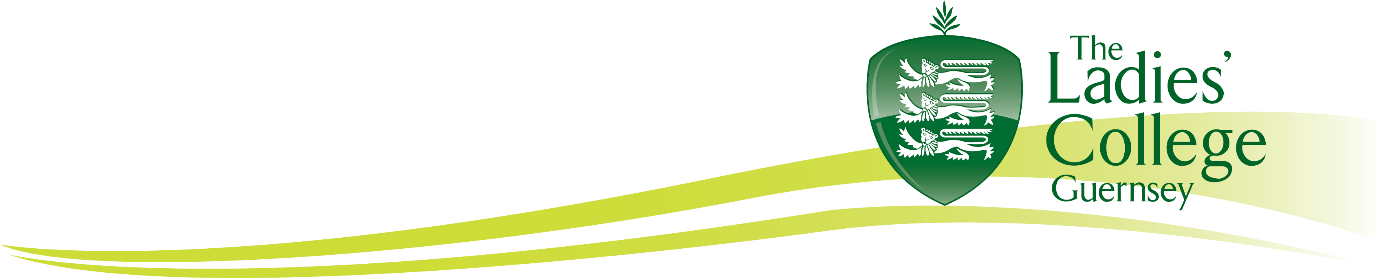 HOLIDAY CLUB REGISTRATION FORM – SUMMER 2021 Student/Pupil DetailsLegal Surname:__________________________ (As shown on Passport/Birth Certificate)First Name:_____________________________		Known Name:___________________________Date of Birth:Home Address:_______________________  Mobile No:____________________________________________________________      Contact Name: _______________________________________________________        2nd Emergency Contact No: ___________Post Code:_______________________         2nd Emergency Contact Name: ____________Please tick the Holiday Club session(s) you would like to book: 	Age 6 - 9 (Middle Prep – Form II) 5th - 9th July: Art Week 1      	Age 6 - 9 (Middle Prep – Form II)12th - 16th July: Drama Week 2	Age 10 - 13 (Form III, Remove & Lower Four)5th - 9th July: Drama ClubBooking Confirmation:The College will confirm the booking on receipt of your completed form and an invoice will be issued for payment.  Places will be issued on a first come first served basis. An invoice will be raised at the time of confirmation for payment by 11th June 2021.CLOSING DATE – FRIDAY 4th JUNE 2021Student / Pupil Contact InformationPlease detail any court orders applying to the child (e.g. Ward of Court, Legal rights of access)Medical DetailsDoctor’s Name_____________________________	Telephone Number: __________Medical Practice: _______________________________________________________I give permission for the school to call the doctor in an emergency.  Yes           NoPlease provide details of any medical conditions that the school should be aware of, and any emergency action that should be taken (e.g. Asthma, Epilepsy, Allergies to bee stings, nuts or particular medications, etc.)  Dietary Requirements for lunchesI confirm that the above information is correct:Signed:………………………………………………………..Date:………………………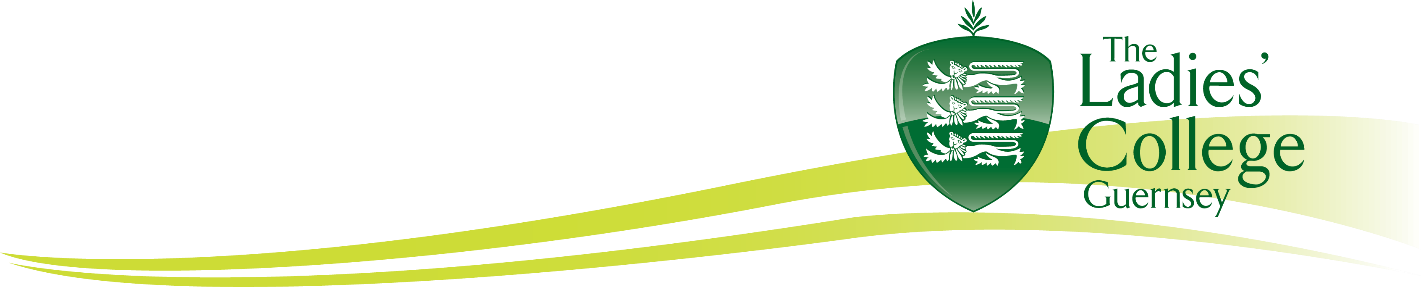 ADDITIONAL MEDICAL INFORMATION INSTRUCTIONS FOR USE OF INHALER(ASTHMA MEDICATION)Name of Student/Pupil	…………………………………………………………Year Group:			…………………………………………………………Name and Addressof Parent/Guardian:						 							…………………………………………………………………				………………………………………………………………….			………………………………………………………………….Date:			………………………………………………………………….Frequency of Use:	This part can be filled in as per prescription instructions as printed on the inhaler.  Any details must be filled in fully on this form.…………………………………………………………………………………………..…………………………………………………………………………………………..…………………………………………………………………………………………..If your daughter requires to bring her inhaler with her to use during holiday club hours, please ensure you bring one with you and hand over to a member of staff. The Inhaler should be clearly labelled with usage instructions.Signed:		………………………………………………………………….			Parent/GuardianDate:			…………………………………………………………………       ADDITIONAL MEDICAL INFORMATION Students with Adrenaline Auto-Injector Pens (EpiPen, Jext etc.) for AnaphylaxisName of Student:		…………………………………………………………Year Group:			…………………………………………………………Type of Pen:			…………………………………………………………ALLERGIES (Please list all allergens and level of reaction severity e.g. mild allergy to grass pollen, severe allergy to peanuts etc.)……………………………………………………………………………………………………………………………………………………………………………………………………………………………………………………………………………………………………………………………………………………………………………………………………………………………………………………………………………………………………………Is Piriton to be given for mild reaction? YES/NO (if yes, please send a supply to be held at the office)Please note the following:A student who has been prescribed an Adrenaline Auto-injector Pen should carry at least one Pen with them on their person at all times. The Adrenaline Auto-injector Pen must be carried on the person rather than in a bag which may inadvertently be left behind or not easily identifiable. The outer case of the Adrenaline Auto-injector Pen should be clearly labelled with the student’s name. It is the students’ responsibility to ensure they have their Adrenaline Auto-injector Pen with them for the duration of the Holiday Club session(s).At least one additional Adrenaline Auto-injector Pen must be handed to the member of staff in charge of the Holiday Club.PARENT DECLARATION (GDPR) SUMMER HOLIDAY CLUB 2021 Your declaration:I understand that The Ladies’ College will use the information I am supplying to enable my daughter(s) to participate in the Holiday Club during summer 2021. I understand that the College will only hold the information supplied until the end of the summer club.Include my daughter in (Please tick each column as appropriate)	Signed: ……………………………………………………………………………..Parent/Guardian*Date:……………………………………..Please print:…………………………………………………………………………Signed: ……………………………………………………………………………..Parent/Guardian*Date:……………………………………..Please print:…………………………………………………………………………Priority TitleFirst NameFirst NameSurnameRelationship to ChildRelationship to ChildParental Responsibility 1Yes/NoAddress:                                      Post Code: Address:                                      Post Code: Address:                                      Post Code: Address:                                      Post Code: Address:                                      Post Code: Email AddressEmail AddressEmail AddressHome NumberHome NumberHome NumberMobileMobileWork NumberMain Daytime Contact NumberMain Daytime Contact NumberPriority TitleFirst NameFirst NameSurnameRelationship to ChildRelationship to ChildParental Responsibility 2Yes/NoAddress:                                      Post Code: Address:                                      Post Code: Address:                                      Post Code: Address:                                      Post Code: Address:                                      Post Code: Email AddressEmail AddressEmail AddressHome NumberHome NumberHome NumberMobileMobileWork NumberMain Daytime Contact NumberMain Daytime Contact NumberI also give my informed consent to the College to:Delete as appropriateAdminister first aid to my daughterYes   /    No Photo onlyNamedCollege websiteSocial mediaIlex – the College magazineNewspapersI also understand that the information I supply may be shared with the Education Services and other agencies involved with the health and welfare of children and young people, as a result of legitimate interest.